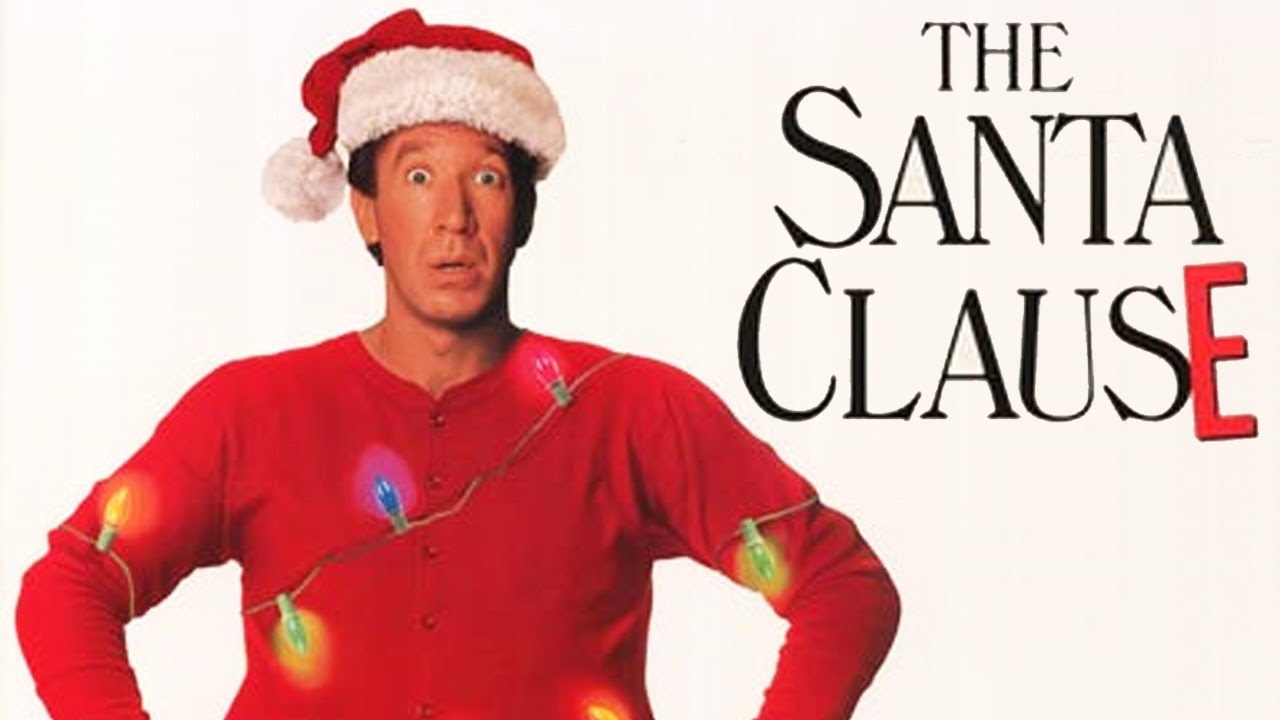 Warm-Up (5-10 minutes):1. Chimney Climbs (Mountain Climbers): Inspired by Santa's mode of entry, start your workout with mountain climbers to get your heart rate up. 2. Sleigh Ride Run (Jog in place): Just like Santa has to keep up with his sleigh, you will begin your workout with a gentle jog in place.Main Workout (30sec.-1min on each exercise, 2-3x)1. Elf Lifts (Squat Jumps): Imagine being a swift elf working in Santa’s workshop, with squat jumps to keep you nimble and strong.2. Reindeer Pulls (Rowing): Channel the strength of reindeers pulling the sleigh, with a rowing exercise. If you don't have rowing equipment, you can simulate the motion using resistance bands.3. Gift Wraps (Russian Twists): Work your core with Russian twists, reminiscent of elves quickly wrapping gifts.4. Chimney Drops (Burpees):  Incorporate burpees to your workout, imitating Santa dropping down the chimneys swiftly.5. Snow Shovelers (Woodchops): Santa needs a clear path to enter homes! Perform woodchops, mirroring the action of shoveling snow.6. Cookie Crunchers (Bicycle Crunches): Work on bicycle crunches, symbolic of Santa munching on cookies left by kids.Cool Down (5-10 minutes):1. Star Gazing Stretch (Child's Pose): After the delivery route is done, relax and wind down with a child's pose, imagining Santa gazing at the starry night sky.2. Sleigh Lean (Side Stretches): Perform side stretches to cool down, picturing Santa leaning on his sleigh enjoying a job well done.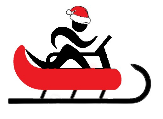 